Unique IdentifierPermit No.: Isolation Certificate No.: Other Reference:_______________________ General InformationGeneral InformationGeneral InformationWork Description:Location:SIMOPSEquipment:Are SIMOPS likely to occur?	 Yes     NoEquipment:(If YES, a SIMOPS plan must be agreed as per 
local Simultaneous Operations Procedure)Preparation (attach any supporting procedures)Preparation (attach any supporting procedures)Preparation (attach any supporting procedures)Preparation (attach any supporting procedures)ConfirmActionActionActionEquipment shutdown procedure defined, if necessary.Equipment shutdown procedure defined, if necessary.Equipment shutdown procedure defined, if necessary.Break point list defined, if necessary to support re-instatement checks.Break point list defined, if necessary to support re-instatement checks.Break point list defined, if necessary to support re-instatement checks.Inventory removal method defined (attach any supporting document):Inventory removal method defined (attach any supporting document):Inventory removal method defined (attach any supporting document):  None required  Drain  Blow-down / Depressurize  Purge / Flush1  Additional Cleaning (e.g. Steam, Chemical, Neutralizing)1 -	Where the volume within the isolation boundary is greater than 1.5ft3 / 0.042m3 and there is likely to be residual combustible gas, consider on a risk basis the need to gas free the volume before breaking containment (see table for examples of the volume for common pipe diameters).1 -	Where the volume within the isolation boundary is greater than 1.5ft3 / 0.042m3 and there is likely to be residual combustible gas, consider on a risk basis the need to gas free the volume before breaking containment (see table for examples of the volume for common pipe diameters).1 -	Where the volume within the isolation boundary is greater than 1.5ft3 / 0.042m3 and there is likely to be residual combustible gas, consider on a risk basis the need to gas free the volume before breaking containment (see table for examples of the volume for common pipe diameters).Electrical grounding/discharge established (to support inventory removal), if necessary.Electrical grounding/discharge established (to support inventory removal), if necessary.Electrical grounding/discharge established (to support inventory removal), if necessary.Gas testing equipment, and periodic recording of the same on the Gas Test Log, established.Gas testing equipment, and periodic recording of the same on the Gas Test Log, established.Gas testing equipment, and periodic recording of the same on the Gas Test Log, established.Secondary containment available, if necessary. Specify ____________________________________________Secondary containment available, if necessary. Specify ____________________________________________Secondary containment available, if necessary. Specify ____________________________________________Spill kit/equipment available, if necessary. Specify _______________________________________________Spill kit/equipment available, if necessary. Specify _______________________________________________Spill kit/equipment available, if necessary. Specify _______________________________________________Special PPE, if necessary. Specify ____________________________________________________________Special PPE, if necessary. Specify ____________________________________________________________Special PPE, if necessary. Specify ____________________________________________________________Fire-fighting equipment, if necessary. Specify ____________________________________________________Fire-fighting equipment, if necessary. Specify ____________________________________________________Fire-fighting equipment, if necessary. Specify ____________________________________________________Emergency shutdown plan established.Emergency shutdown plan established.Emergency shutdown plan established.Specialist personnel/skills defined, if needed (e.g., asbestos certified). Specify _____________________________Specialist personnel/skills defined, if needed (e.g., asbestos certified). Specify _____________________________Specialist personnel/skills defined, if needed (e.g., asbestos certified). Specify __________________________________________________________________________________________________________________________________________________________________________________________________________________________________________________________________________________________________Critical residual energy hazards and controls defined in JRA (e.g., torque/spring in pipe, pyrophoric scale, liquid hold-up).Critical residual energy hazards and controls defined in JRA (e.g., torque/spring in pipe, pyrophoric scale, liquid hold-up).Critical residual energy hazards and controls defined in JRA (e.g., torque/spring in pipe, pyrophoric scale, liquid hold-up).Reinstatement PlanReinstatement PlanReinstatement PlanPoints to consider:Safety devices returned to service before introducing pressureAll break points made up and leak checked (non-destructive tested, if required)Air freeing or liquid levels establishedIsolation points removed in specific sequence (as per Isolation Certificate)Documented procedure available for start-upPost start-up monitoringDevelop reinstatement plan:      Develop reinstatement plan:      Develop reinstatement plan:      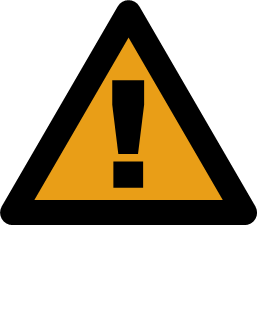 If at any time during the breaking of containment task, conditions change so that they are not 
within the allowances of this certificate, the job MUST be stopped, and permit suspended 
until the area is re-evaluated by the Permit Issuer.